8.1.2 POUR LES CONSEILLERS PRINCIPAUX D’EDUCATION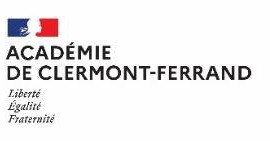 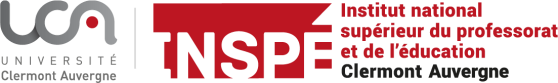 SUIVI DE L’ACQUISITION DES COMPETENCES DES ETUDIANTS EN M1 MEEF CONSEILLER PRINCIPAL D’EDUCATIONLa grille ci-dessous est un outil permettant au tuteur et à l’étudiant de mieux identifier les compétences à développer dans le contexte des situations vécues pendant le stage professionnel. Cette grille peut être utilisée de manière souple tout au long de l’année dans une finalité formatrice. Tous les items n’ont pas vocation à être développés de manière exhaustive et peuvent être adaptés suivant les cas spécifiques.Cette fiche de suivi doit être complétée par le maître de stage (au moins en ce qui concerne les items en gras, ainsi que l’appréciation globale) et envoyée au responsable d’UE en fin de période.NB : Les trois niveaux de maîtrise des compétences indiquent une progressivité de 3 à 1, sans toutefois qu’une compétence puisse être considérée, en M1, comme définitivement acquise.1 Compétence en construction avancée / 2 Compétence en construction partielle / 3 Compétence non construiteEtudiantMaître de stageNomDiscipline / FonctionEtablissement d’accueil CommuneRéférentiel BO 2015Compétences identifiablesNiveau de maîtrise (3, 2, 1)Observations complémentaires éventuellesCC1 CC2 CC6Compétences relatives à la prise en compte des éléments réglementaires et institutionnels de son environnement professionnel en lien avec les responsabilités attachées à safonctionCC1 CC2 CC6Respecte et fait respecter les principes d’égalité, de neutralité, de laïcité, d’équité, de tolérance, de refus de toutes discriminations...CC1 CC2 CC6Répond aux exigences de ponctualité, d’assiduité, de sécurité et de confidentialité...CC1 CC2 CC6Adopte une attitude et un positionnement d’adulte responsable au seinde l’établissement...CC1 CC2 CC6Fait preuve de respect à l’égard des élèves et des membres de lacommunauté éducative...CC1 CC2 CC6Fait respecter le règlement intérieur...CC7 CC10 CC11 CC12 CC13 C8Compétences relationnelles, de communication etd’animation favorisant la transmission, l’implication et la coopération au sein de la communauté éducative et de sonenvironnementCC7 CC10 CC11 CC12 CC13 C8Utilise un langage clair et adapté à son (ses) interlocuteur(s)...CC7 CC10 CC11 CC12 CC13 C8Participe au travail d’équipe...CC7 CC10 CC11 CC12 CC13 C8Adopte une attitude favorable à l’écoute et aux échanges avec lesmembres de la communauté éducative...CC7 CC10 CC11 CC12 CC13 C8Participe aux différentes instances et conseils...CC7 CC10 CC11 CC12 CC13 C8Communique autant que de besoin avec les familles ; participe, à sonniveau, à leur information...C1Compétences liées à l’organisation et à la gestion de la vie scolaire dans l’établissementC2 C3 C4Veille à la mise en place des conditions d’entrée, de sortie, dedéplacement et de surveillance des élèves dans un souci de sécurité...C2 C3 C4Prend en charge les dispositifs de vérification des absences et de retard des élèves en s’assurant du traitement et de la circulation del’information à l’égard de toutes les personnes concernées...C2 C3 C4Participe à l’élaboration du règlement intérieur et à son applicationnotamment lorsqu’il s’agit du respect des personnes et des biens...C2 C3 C4Adopte une relation d’écoute, d’aide, de soutien auprès des élèves ; sait valoriser et encourage les élèves...C2 C3 C4Fait preuve de vigilance à l’égard des situations conflictuelles, des comportements d’incivilité et de violences de toutes natures et apporte des solutions en concertation avec les équipes éducatives etpédagogiques...C2 C3 C4Participe à sa mesure à l’organisation et à l’animation des personnels de la vie scolaire...C2 C3 C4Contribue à l’élaboration et à la mise en œuvre du volet éducatif duprojet d’établissement...CC3 CC4 CC5 C5 C6 C7Compétences éducatives et pédagogiques favorisant toutes les situations d’apprentissage et d’accompagnement desélèvesCC3 CC4 CC5 C5 C6 C7Participe au suivi individuel des élèves et à la définition des réponses à apporter en collaboration avec les équipes, les parents et lespartenaires éventuels...CC3 CC4 CC5 C5 C6 C7Participe aux différents dispositifs favorisant la citoyenneté participative et représentative des élèves...CC3 CC4 CC5 C5 C6 C7Contribue à l’information des élèves sur leur projet d’orientation en liaison avec le professeur principal et le conseiller d’orientationpsychologue...CC9Compétences relatives à l’usage et à la maîtrise des technologies de l’information et de la communicationCC9Utilise les outils numériques et réseaux mis en place dansl’établissement / école...CC9Distingue les usages personnels et professionnels dans sa pratique...CC9Est attentif à la manière dont les élèves mobilisent l’outil numérique...CC14Compétences d’analyse et d’adaptation de sa pratique professionnelle en tenant compte des évolutions inhérentes au métier et à son environnementCC14Prend en compte les conseils prodigués par les personnels d’encadrement et les formateurs tuteurs et s’efforce d’améliorer sapratique...CC14Est capable de prendre du recul et de porter une analyse réflexive surson positionnement et ses activités...